Early Childhood Education Major (2012-2013 Catalog)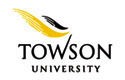 Sample Four Year PlanEffective 2012-2013 CatalogReview the Academic Report on Towson University Online Services to monitor your academic progress Freshman YearFreshman YearFreshman YearFreshman YearFreshman YearFreshman YearFreshman YearTerm 1Term 116 UnitsTerm 2Term 216 UnitsCore 2ENGL102/190English Composition 3Core 5English3Core 1Towson Seminar3Core 3MATH 205Concepts & Structures II4MATH 204Concepts &Structures I4Core 4Note: Not EnglishCreativity and Creative Development3Core 6PSYC 101Introduction to Psychology3Core 10EDUC 202Metropolitan Perspective3ECED 103Introduction to Early Childhood Education3Core 11HIST 145 or 146History of the U.S.3Sophomore Year: MSDE mandated Assessment: ACT, SAT, PRAXIS I. If required register for PRAXIS I (527): must be met for program admission.Sophomore Year: MSDE mandated Assessment: ACT, SAT, PRAXIS I. If required register for PRAXIS I (527): must be met for program admission.Sophomore Year: MSDE mandated Assessment: ACT, SAT, PRAXIS I. If required register for PRAXIS I (527): must be met for program admission.Sophomore Year: MSDE mandated Assessment: ACT, SAT, PRAXIS I. If required register for PRAXIS I (527): must be met for program admission.Sophomore Year: MSDE mandated Assessment: ACT, SAT, PRAXIS I. If required register for PRAXIS I (527): must be met for program admission.Sophomore Year: MSDE mandated Assessment: ACT, SAT, PRAXIS I. If required register for PRAXIS I (527): must be met for program admission.Sophomore Year: MSDE mandated Assessment: ACT, SAT, PRAXIS I. If required register for PRAXIS I (527): must be met for program admission.Term 3Term 317UnitsTerm 4Term 417UnitsELECTIVEEnglish 3Core 7BIOL 120/120LBiological Science4MATH 251Elements of Geometry4Core 8PHSC 101Physical Science4Science ElectiveAstronomy, Biology, Chemistry, Geology, Physical Science, Physics       4Core 12Social Studies: Anthropology, Political Science, Geography, Religion3ECED 201Early Childhood Development3Core 14SCED 304Education, Ethics and Change3Core 13EDUC 203Teaching and Learning in a Diverse Society3SPED 301Introduction to Special Education3Junior Year                                        All Courses Require Department ConsentJunior Year                                        All Courses Require Department ConsentJunior Year                                        All Courses Require Department ConsentJunior Year                                        All Courses Require Department ConsentJunior Year                                        All Courses Require Department ConsentJunior Year                                        All Courses Require Department ConsentJunior Year                                        All Courses Require Department ConsentTerm 5    Apply for ECE program admissionTerm 5    Apply for ECE program admission15 UnitsTerm 6  Must be admitted ECE majorTerm 6  Must be admitted ECE major17 UnitsECED 315Infant and Toddler Development3ECED 341Pre Primary Curriculum3ECED 321Foundations of Reading & Language Arts3ECED 343Pre Primary Internship3ECED 407Interactive Technology3ECED 360Early Literacy: Best Practices & Materials3Core 9ECED 422Writing Techniques for Teachers3ECED 417Assessments & Early ID of Learning Disabilities3ECED 460Teaching Dual Language Learners3ECED 461Teaching the Integrated Arts3SCIE 371Teaching Science in ECE2Senior Year                                         All Courses Require Department ConsentSenior Year                                         All Courses Require Department ConsentSenior Year                                         All Courses Require Department ConsentSenior Year                                         All Courses Require Department ConsentSenior Year                                         All Courses Require Department ConsentSenior Year                                         All Courses Require Department ConsentSenior Year                                         All Courses Require Department ConsentTerm 7  Term 7  15 UnitsTerm 8Term 815 UnitsECED 342Primary Curriculum3ECED 351Primary Internship6ECED 344Primary Internship3ECED 352Pre Primary Internship6ECED 361Teaching Reading3ECED 421Seminar in Early Childhood Education3ECED 429Principles &Practices of Reading & Language Arts Assessment3MATH 321Teaching Mathematics in ECE3